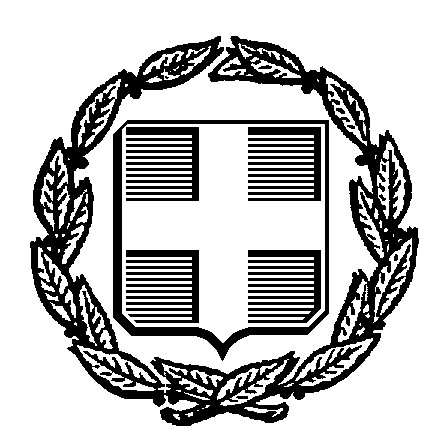 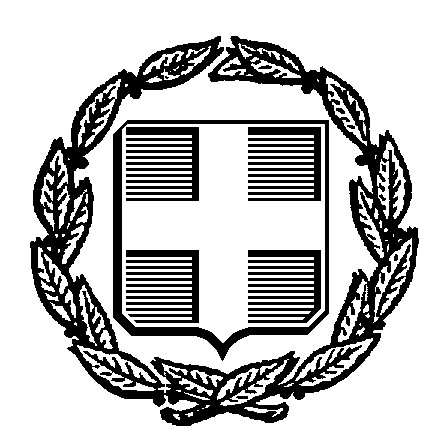 Θέμα: Παροχή διευκρινίσεων σχετικά με τη διαδικασία συνέχισης των σπουδών των αλλογενών φοιτητών των Ανώτατων Εκπαιδευτικών Ιδρυμάτων μετά την είσοδό τους στην ημεδαπή. Με το άρθρο έκτο της με αριθμ. 60720/Ζ1/21.5.2020 Κοινής Υπουργικής Απόφασης (Β΄1971) ορίστηκε ότι: «Σε περιπτώσεις αλλογενών/αλλοδαπών φοιτητών εκτός Ε.Ε. και αλλογενών/αλλοδαπών φοιτητών εντός Ε.Ε. συμπεριλαμβανομένων των Κυπρίων φοιτητών, σχετικά με τα οριζόμενα στα ανωτέρω άρθρα ως προς τη συμμετοχή τους στις κλινικές και εργαστηριακές ασκήσεις, καθώς και στις εξετάσεις, εφαρμόζονται οι ρυθμίσεις των ισχυουσών Κοινών Υπουργικών Αποφάσεων για τη σύνδεση και την είσοδό τους στη χώρα, σύμφωνα με τις εκάστοτε παρεχόμενες οδηγίες της αρμόδιας Επιτροπής.». Έχοντας ως στόχο τη ρύθμιση του εν λόγω ζητήματος με ενιαίο τρόπο για τους αλλογενείς φοιτητές, προκειμένου να συνεχίσουν απρόσκοπτα τις σπουδές τους, η Εθνική Επιτροπή Προστασίας της Δημόσιας Υγείας έναντι του κορωνοϊού COVID-19 σύμφωνα με την από 20.5.2020 γνώμη της (56η συνεδρίαση), καθόρισε εκ νέου τα ειδικότερα μέτρα, τα οποία θα πρέπει να εφαρμόζονται κατά την είσοδο στην ημεδαπή των αλλογενών φοιτητών των Ανώτατων Εκπαιδευτικών Ιδρυμάτων (Α.Ε.Ι.). Ειδικότερα, κατά την ως άνω συνεδρίαση αποφασίστηκε ότι οι αλλογενείς φοιτητές, και ιδίως οι φοιτητές που προέρχονται από την Κύπρο και την Ιορδανία, μετά την είσοδό τους στην ελληνική επικράτεια θα πρέπει: α) να παραμείνουν σε κατ’ οίκον περιορισμό για χρονικό διάστημα αποκλειστικά πέντε (5) ημερών και β) να υποβληθούν σε μοριακό έλεγχο μετά το πέρας των πέντε (5) ημερών. Με την είσοδό τους στη χώρα οι εν λόγω φοιτητές ενημερώνουν σχετικά το Τμήμα φοίτησής τους το οποίο εν συνεχεία ενημερώνει τον Αντιπρύτανη Ακαδημαϊκών Υποθέσεων και Φοιτητικής Μέριμνας του οικείου Α.Ε.Ι. Η διοίκηση του Α.Ε.Ι. προβαίνει σε συνεννόηση με τον Ε.Ο.Δ.Υ. έτσι ώστε μετά το πέρας της προθεσμίας των πέντε (5) ημερών κατ’ οίκον περιορισμού των αλλογενών φοιτητών, να διοργανωθεί συλλογή δειγμάτων από τους εν λόγω φοιτητές μέσω των Κινητών 
Μονάδων του Ε.Ο.Δ.Υ. σε τόπο και χρόνο οριζόμενο από το οικείο Α.Ε.Ι. Σε περίπτωση που τα αποτελέσματα του ελέγχου είναι αρνητικά, οι φοιτητές δύναται να συμμετάσχουν κανονικά στην εκπαιδευτική δραστηριότητα του Α.Ε.Ι., στο οποίο φοιτούν (κλινικές ή εργαστηριακές ασκήσεις και εξετάσεις). Σε αντίθετη περίπτωση, οι φοιτητές θα πρέπει να παραμείνουν σε κατ’ οίκον περιορισμό εφαρμόζοντας τα μέτρα που συστήνονται από τον Εθνικό Οργανισμό Δημόσιας Υγείας (Ε.Ο.Δ.Υ.) για όσο χρονικό διάστημα απαιτείται.  Τέλος, συστήνεται τα Α.Ε.Ι. να λάβουν κάθε πρόσφορο αναγκαίο μέσο προκειμένου να αναπληρωθούν οι κλινικές ή/και εργαστηριακές ασκήσεις για τους αλλογενείς φοιτητές, οι οποίοι δεν ήταν σε θέση να παρακολουθήσουν μέρος της εκπαιδευτικής διαδικασίας λόγω της υποχρεωτικής παραμονής τους σε κατ΄ οίκον περιορισμό. *Το παρόν αποτελεί ακριβές αντίγραφο του πρωτοτύπου που φυλάσσεται στο αρχείο της Υπηρεσίας μαςΠίνακας ΑποδεκτώνΠρυτάνεις/Προέδρους Δ.Ε.:Εθνικού και Καποδιστριακού Πανεπιστήμιου ΑθηνώνΕθνικού Μετσόβιου ΠολυτεχνείουΟικονομικού Πανεπιστήμιου ΑθηνώνΓεωπονικού Πανεπιστημίου ΑθηνώνΑριστοτελείου Πανεπιστήμιου ΘεσσαλονίκηςΧαροκοπείου ΠανεπιστήμιουΠαντείου ΠανεπιστημίουΠανεπιστημίου ΠειραιώςΠανεπιστημίου ΜακεδονίαςΠανεπιστημίου ΠατρώνΠανεπιστημίου Ιωαννίνων Δημοκρίτειου Πανεπιστημίου ΘράκηςΠανεπιστημίου ΚρήτηςΠολυτεχνείου ΚρήτηςΠανεπιστημίου ΑιγαίουΙόνιο ΠανεπιστημίουΠανεπιστημίου Θεσσαλίας Πανεπιστημίου ΠελοποννήσουΠανεπιστημίου Δυτικής Μακεδονίας Διεθνούς Πανεπιστημίου της ΕλλάδοςΠανεπιστημίου Δυτικής ΑττικήςΕλληνικού Μεσογειακού ΠανεπιστημίουΕλληνικού Ανοικτού ΠανεπιστημίουΑνώτατης Σχολής Καλών ΤεχνώνΑνώτατης Σχολής Παιδαγωγικής και Τεχνολογικής ΕκπαίδευσηςΕσωτερική διανομή                                                        Γραφείο κ. Υπουργού Παιδείας και ΘρησκευμάτωνΓραφείο Γενικού Γραμματέα Ανώτατης ΕκπαίδευσηςΓραφείο Γενικού Διευθυντή Ανώτατης Εκπαίδευσης Μαρούσι,    26.05.2020    Υ.Σ. 142    